La région Hauts de France apporte du PEPS dans la culture !Atelier Inventer son hérosDans le cadre de sa nouvelle politique culturelle, la Région Hauts-de-France propose aux établissements scolaires le PEPS, ou Parcours d’éducation, de pratique et de sensibilisation à la culture. Ce dispositif  favorise l’accès à la culture et permet aux lycéens de s’ouvrir sur le monde.Cette année scolaire, deux PEPS sont proposés à nos élèves dans le cadre du cours de français dont l’ atelier d’écriture « Inventer son héros » avec la classe de 1ère année CAP Ebénisterie, animé par Ella Balaert, romancière de littérature jeunesse, en collaboration avec  la maison d’édition Cours toujours.Les élèves ont abordé la notion de héros à partir de jeux d’écriture pour ensuite laisser libre cours à leur créativité littéraire. Au fil des séances, différents héros évoluant dans l’univers des métiers d’art ont ainsi pris forme sous la plume des élèves. Nos jeunes talents en herbe ont écrit des nouvelles, également illustrées en cours d’arts appliqués, et partagées ensuite lors d’une lecture à voix haute.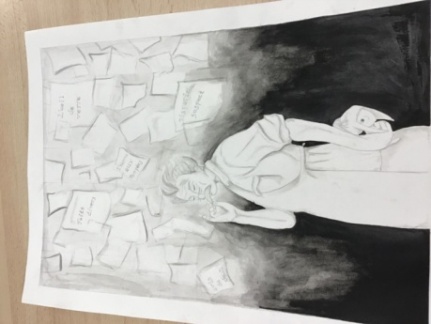 Nous vous proposons d’en lire un exemple ci-dessous :Prologue de L’œil de verre de Calysta, Audrey et CorentinUne fois de plus, comme si ça ne se répétait pas chaque jour, j’étais en retard. Mon bus n’était qu’à quelques centimètres de moi, mais je l’avais encore raté ! Alors que je le regardais désespérément partir, mon regard s’arrêta sur cette ancienne boutique reflétée par les vitres du bus.Je me retournai vers celle-ci et vis de vieux objets en bois. De tous ces objets, d’étranges poupées interpelèrent mon regard. Une des poupées me paraissait si familière que je reconnus immédiatement le style de ce vieil homme dont on m’avait déjà parlé.Dans ces poupées, les gens ne voyaient que de simples jouets, là où d’autres plus attentifs y trouvaient des caractères humains.Mais moi, j’étais sûre de pouvoir discerner des sentiments à travers leurs yeux de verre, des traits si humains à travers leurs visages de bois.Et pourtant, la seule chose qui se trouvait face à moi, n’était qu’une poupée, aux dimensions de petit galopin mais au visage d’une personne en vie…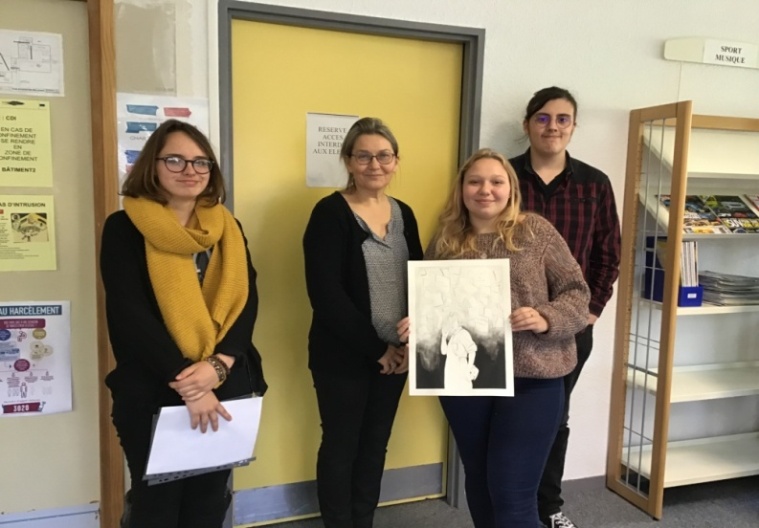 